Na temelju članka 7. Odluke o osnivanju i načinu rada radnih tijela Općinskog vijeća Općine Matulji (˝Službene novine Primorsko goranske županije˝, broj 38/09),S a z i v a m9. sjednicu  Odbora za Statut, Poslovnik i normativnu djelatnost koja će se održati dana 21.svibnja 2018. (ponedjeljak) u 18:00 sati u prostorijama Općine Matulji, Trg M.Tita 11, Matulji.Za sjednicu predlažem sljedeći:DNEVNI RED1. Razmatranje prijedloga Ugovora između Općine Matulji i Brodogradnje Pičuljan d.o.o. Rab2. Razmatranje prijedloga Odluke o izmjenama i dopunama Odluke o porezima Općine Matulji     3. Razmatranje prijedloga Odluke o izradi III. Izmjene i dopune Prostornog plana uređenja                        
     Općine Matulji 4. Razmatranje prijedloga Odluke o izmjeni i dopuni Odluke o izradi II. Izmjene i dopune   
     Urbanističkog plana uređenja Matulja5. Razmatranje prijedloga Odluke o provođenju postupka stavljanja izvan snage Detaljnog  
     plana uređenja centra Matulja (DPU 1)6. Razmatranje prijedloga Odluke o provođenju postupka stavljanja izvan snage dijela     
   Detaljnog plana uređenja radne zone R-2 (DPU 3)Predsjednica OdboraJasmina Fućak Vičević, mag. iur.Dostaviti:1. članovima Odbora za Statut, Poslovnik i normativnu djelatnost, putem e-maila2. Predsjedniku Općinskog vijeća Darjanu Bukoviću, ovdje3. Općinskom načelniku Mariu Ćikoviću,ovdje4. Zamjenicima Općinskog načelnika Eni Šebalj i Bruno Frlan,ovdje 5. Pismohrana, ovdje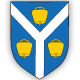 OPĆINA MATULJIOPĆINSKO VIJEĆEOPĆINA MATULJIOPĆINSKO VIJEĆEKLASA:   021-05/18-01/0001 URBROJ: 2156/04-01-3-02-18-0025 Matulji, 17.05.2018 KLASA:   021-05/18-01/0001 URBROJ: 2156/04-01-3-02-18-0025 Matulji, 17.05.2018 